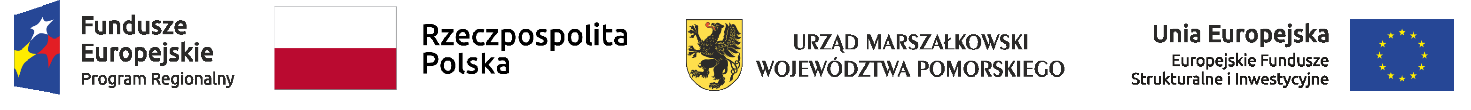 Formularz cenowy - część 3Wyposażenie meblowe z osprzętemPrzedmiot zamówienia: Dostawa i montaż wyposażenia w ramach projektu pn. Centrum Wsparcia Rodziny w Gminie DzierzgońNazwa Wykonawcy:	........................................................................................................................Adres  Wykonawcy:	........................................................................................................................Oświadczenie Wykonawcy:Niniejszym oświadczam, że wszystkie oferowane elementy wyposażenia wg poniższej specyfikacji, spełniają parametry wymagane przez Zamawiającego, zgodnie z opisem wymagań minimalnych określonych Opisie przedmiotu zamówienia, stanowiącym Załącznik nr 1.1 do SWZ......................................DataUwaga:Przygotowany dokument należy podpisać kwalifikowanym podpisem elektronicznym lub elektronicznym podpisem zaufanym lub elektronicznym podpisem osobistym przez osobę/osoby upoważnioną/upoważnioneL.p.Nazwa sprzętuIlośćProducent, model i nr katalogowy oferowanego sprzętuCena brutto (PLN)Zlewozmywak (1)1 szt.Bateria zlewozmywakowa2 szt.Szafka dolna zlewozmywakowa (1)1 szt.Szafka dolna z szufladą1 szt.Szafka dolna z wycięciem na komin1 szt.Blat na dolne szafki1 szt.Cokół (1)1 szt.Zabudowa meblowa do lodówek1 szt.Szafka wisząca (1)6 szt.Szafka wisząca z suszarką1 szt.Szafka wisząca (2)4 szt.Szafka wisząca (3)3 szt.Szafka okapowa1 szt.Cokół-maskownica nad szafki wiszące1 kpl.Regał1 szt.Półka wisząca1 szt.Szafka wisząca (4)1 szt.Szafka wisząca (5)1 szt.Stół1 szt.Krzesło składane35 szt.Zlewozmywak dwukomorowy1 szt.Szafka dolna (1)1 szt.Szafka dolna zlewozmywakowa (2)1 szt.Szafka z szufladami (1)1 szt.Szafka narożna1 szt.Szafka z szufladami (2)1 szt.Szafka dolna (2)3 szt.Blaty (1)1 kpl.Regał na przybory kuchenne1 szt.Cokół (2)1 kpl.Stół  rozkładany2 szt.Krzesło8 szt.Wieszak do szatni2 szt.Biurko narożne1 kpl.Fotel biurowy3 szt.Regał/szafa niski2 szt.Ogółem brutto (PLN)Ogółem brutto (PLN)Ogółem brutto (PLN)Ogółem brutto (PLN)